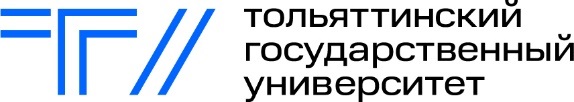 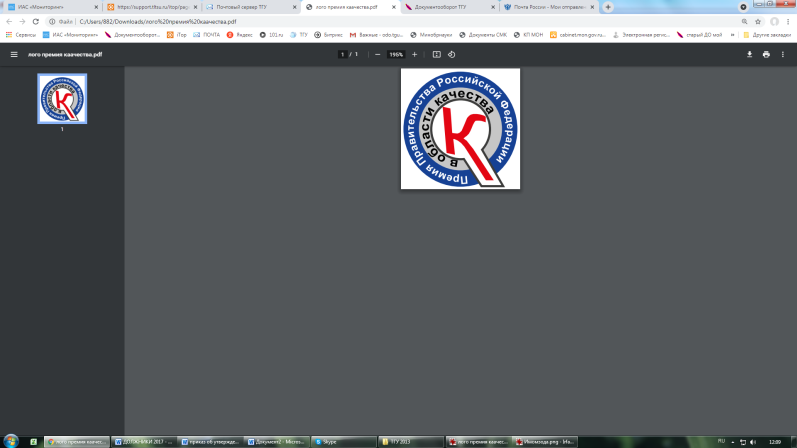 МИНОБРНАУКИ РОССИИфедеральное государственное бюджетное образовательное учреждение высшего образования «Тольяттинский государственный университет»(ТГУ)МИНОБРНАУКИ РОССИИфедеральное государственное бюджетное образовательное учреждение высшего образования «Тольяттинский государственный университет»(ТГУ)МИНОБРНАУКИ РОССИИфедеральное государственное бюджетное образовательное учреждение высшего образования «Тольяттинский государственный университет»(ТГУ)ОКПО 55914968ОГРН 1036300997567ИНН 6320013673КПП 632401001Белорусская ул., . Тольятти,Самарская обл., 445020Телефоны: (8482) 44-94-44, 44-94-24Факс (8482) 37-85-89E-mail: office@tltsu.ruhttps://www.tltsu.ru Белорусская ул., . Тольятти,Самарская обл., 445020Телефоны: (8482) 44-94-44, 44-94-24Факс (8482) 37-85-89E-mail: office@tltsu.ruhttps://www.tltsu.ru __________________№ ________________на № _____________ от__________________________________№ ________________на № _____________ от__________________________________№ ________________на № _____________ от________________